			Full de dades personals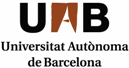 Autoritzo la cessió de dades personals: 		Sí  		No Bellaterra (Cerdanyola del Vallès), _____ d _____________________ de ________Segell de la Gestió Acadèmica (data i registre)Data i signatura de l’alumne/aLes vostres dades s'incorporaran al fitxer de Gestió Acadèmica de la Universitat Autònoma de Barcelona, amb domicili a Bellaterra (Cerdanyola del Vallès, 08193), creat per poder fer les gestions necessàries per a la formalització i el manteniment del vostre expedient acadèmic.Les vostres dades es podran cedir a les entitats que es detallen a continuació, i per a les finalitats que s'hi preveuen:l Fundació Autònoma Solidària, per tal d'informar-vos sobre les activitats relacionades amb els programes socials, de salut i de cooperació, i sobre els serveis d'assessorament i suport a l'alumnat amb discapacitat.l Fundació Alumni UAB, per tal que els antics alumnes de la UAB puguin mantenir una vinculació permanent entre ells i amb la UAB, i per difondre els serveis i les activitats adreçats a aquest col·lectiu.l Fundació UAB, per tal d'oferir-vos accions formatives i programes d'emprenedoria.l Fundació Parc de Recerca UAB, per tal de d'oferir-vos accions formatives i jornades.l Vila Universitària, per tal d'oferir-vos els habitatges i els serveis de la Vila Universitària.Les vostres dades se cediran a altres administracions públiques en els casos que estigui permès legalment o sigui de compliment obligat.La UAB conservarà les vostres dades de manera indefinida.D'acord amb la Llei orgànica 15/1999, de 13 de desembre, de protecció de dades de caràcter personal, teniu dret a revocar, en qualsevol moment, el consentiment atorgat, i podeu exercir els drets d'accés, rectificació, cancel·lació i oposició davant la Secretaria General de la UAB, a l'edifici del Rectorat del campus universitari de Bellaterra (Cerdanyola del Vallès).Podeu fer les consultes oportunes en relació amb el tractament de les vostres dades personals a l'adreça electrònica protecció.dades@uab.cat.Així mateix, podeu presentar les reclamacions que considereu adients davant l'Autoritat Catalana de Protecció de Dades.Dades de l’alumne/aDades de l’alumne/aDades de l’alumne/aDades de l’alumne/aDades de l’alumne/aDades de l’alumne/aDades de l’alumne/aDades de l’alumne/aNomNomNomPrimer CognomPrimer CognomPrimer CognomSegon CognomSegon CognomDNI / PassaportDNI / PassaportDNI / PassaportData de naixementData de naixementData de naixementNacionalitatNacionalitatDomicili familiarDomicili familiarDomicili familiarDomicili familiarDomicili familiarDomicili familiarDomicili familiarDomicili familiarCarrer/plaça/avinguda, número, pis i portaCarrer/plaça/avinguda, número, pis i portaCarrer/plaça/avinguda, número, pis i portaCarrer/plaça/avinguda, número, pis i portaCarrer/plaça/avinguda, número, pis i portaCarrer/plaça/avinguda, número, pis i portaCarrer/plaça/avinguda, número, pis i portaCarrer/plaça/avinguda, número, pis i portaCodi PostalCodi PostalPoblacióPoblacióPoblacióProvínciaProvínciaPaísTelèfon fixTelèfon fixAdreça electrònica UABAdreça electrònica UABAdreça electrònica UABDomicili durant el cursDomicili durant el cursDomicili durant el cursDomicili durant el cursDomicili durant el cursDomicili durant el cursDomicili durant el cursDomicili durant el cursCarrer/plaça/avinguda, número, pis i portaCarrer/plaça/avinguda, número, pis i portaCarrer/plaça/avinguda, número, pis i portaCarrer/plaça/avinguda, número, pis i portaCarrer/plaça/avinguda, número, pis i portaCarrer/plaça/avinguda, número, pis i portaCarrer/plaça/avinguda, número, pis i portaCarrer/plaça/avinguda, número, pis i portaCodi PostalPoblacióPoblacióPoblacióProvínciaProvínciaProvínciaPaísTelèfon fixTelèfon mòbilTelèfon mòbilTelèfon mòbilAdreça electrònicaAdreça electrònicaAdreça electrònicaAdreça electrònicaCentre on s’ha matriculatCurs acadèmic